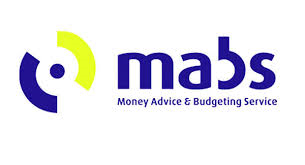 *Please use a new line for each role, including those with the same employer. *Please demonstrate key competencies by referencing both employers and roles in which you undertook themI declare to the best of my knowledge and belief, all particulars I have given are complete and true.  I understand that any false declaration, misleading statement or significant omission may disqualify me from employment and render me liable to dismissal.  I understand that a medical may form part of this recruitment process and that any job offer is subject to satisfactory references and sight of educational awards relied upon in this application or at interview and successful completion of a probationary period.Signed (type or write):		                              Date: 14/09/2021Region(s)applying for:MABS RegionRoles - LocationSouth Munster MABSDMA Adviser - TraleeNameTelephone Main Contact:Alternative: EmailTransport(Click or tick)Do you have access to a car?       Yes                No      Does the driver have a full licence?     Yes               No      Address for CorrespondenceTitle of AwardUniversity/College/SchoolFinal Examination Subjects and ResultsNo knowledgeLimited familiarity Extensive knowledgeQualification/Award (please list name)Microsoft WordMicrosoft ExcelMicrosoft OutlookDatabase/Statistical Analysis Software Name of Software:Other (please specify)EmployerPosition HeldDate from /to (Month, Year)Main duties and responsibilitiesKey AchievementsC1 Understanding the mortgage advice processDescribe the extent of your knowledge, understanding and experience of the processes involved in addressing mortgage issues for individual consumers.What has been your own involvement in mortgage arrears advice to clients of a previous employer or others (e.g. family member)?Could you please describe the regulatory landscape which exists in Ireland to protect those in mortgage arrears when in negotiations with lenders? Describe your experience, if any, in advising clients facing court repossession processes.C2Advice, advocacy, representation and negotiation skillsOutline your influencing/negotiation skills with clients/lenders/others. Give examples of how you have put these skills into effect on behalf of someone in debt/mortgage arrears. C3 Organisational/Administrative Outline your administrative and organisational skills, particularly in relation to the planning and organising your case work C4 Team Working/Initiative Describe your ability to work as a team member within a national project or how your experience to date would facilitate working as part of a national project. Give examples of both from your experience in a work or voluntary capacity.Do you require notification before your referees are contacted?(Click or tick)Yes            No          NameCompanyProfessional relationship to you (references from family/friends are not acceptable)Contact DetailsTelephone:Email:Telephone:Email: